BIOL 2402 Anatomy & Physiology II Syllabus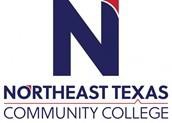  Summer II  2021 5-Week Course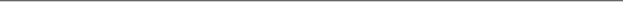 “Northeast Texas Community College exists to provide personal, dynamic learning experiences empowering students to succeed.”Instructor: Professor Althea CarlingOffice: UHS 157Phone: 903.434.8298 (Ms. Rodriguez, faculty assistant)Email: acarling@ntcc.eduThis syllabus serves as the documentation for all course policies and requirements, assignments, and instructor/student responsibilities. Information relative to the delivery of the content contained in this syllabus is subject to change. Should that happen, the student will be notified.Course Description: 4 credit hours. Lecture/Lab/Clinical: Seven hours of lecture and 7 hours and 20 minutes of lab each week. Prerequisite(s):  TSI complete in reading and writing.  Anatomy and Physiology II is intended for students entering a field of study in health sciences or kinesiology. This course is the second semester of a two-semester sequence and includes a study of endocrinology, blood, circulatory system, cardiovascular system, lymphatic system, respiratory system, digestive system, urinary system, and male and female reproductive systems.   Animal dissection is a required component of laboratory activity in both face-to-face and online format. Successful completion of BIOL 2402 with a C or better allows the student to apply for the nursing program.  Prerequisite(s): BIOL 2401 with a C or better.Required Instructional Materials:Inclusive Access: We have negotiated with the Publisher to obtain a discounted price for your lecture course materials. Your ebook and Connect Access Code are included with your tuition and will be available through Blackboard on the first-class day. The materials are required for your class and essential in your success. If you also determine that you would like a print copy of your text in addition to your exclusive access, loose-leaf copies will be available in the College Store at a discounted price. You may opt out of purchasing your materials from the College Store through the Census Date for the course. If you choose to opt out you will be responsible for purchasing your Connect Access Code from anothervendor. You will receive a refund for the Inclusive Access if you opt out.Lecture: Hole's Human Anatomy & Physiology Connect code + Proctorio  Author: Shier Edition: 15th McGraw-Hill ISBN: 9781264062348Additional Material to be purchased separately:Laboratory: Human Anatomy & Physiology: Pig Version Martin ISBN 9781260159363 Copyright 19PLEASE NOTE: Lab Manuals CANNOT be rented from a third party. Each student MUST have a consumable lab book from which pages can be torn out and submitted for grading if instructed to do so. This means that absolutely NO copies can be submitted as it violates copyright laws.Core Curriculum Purpose and Objectives:Through the core curriculum, students will gain a foundation of knowledge of human cultures and the physical and natural world; develop principles of personal and social responsibility for living in a diverse world; and advance intellectual and practical skills that are essential for all learning.Courses in the foundation area of life and physical sciences focus on describing, explaining, and predicting natural phenomena using the scientific method. Courses involve the understanding of interactions among natural phenomena and the implications of scientific principles on the physical world and on human experiences.College Student Learning Outcomes:Critical Thinking Skills CT.1Students will demonstrate the ability to 1) analyze complex issues, 2) synthesize information, and 3) evaluate the logic, validity, and relevance of data.Communication Skills CS.1Students will effectively develop, interpret and express ideas through written communication. Empirical and Quantitative SkillsEQS.1Students will manipulate numerical data or observable facts by organizing and converting relevant information into mathematical or empirical form.EQS.2Students will analyze numerical data or observable facts by processing information with correct calculations, explicit notations, and appropriate technology.Team WorkTW2. Students will work with others to support and accomplish a shared goal.Student Learning Outcomes:Upon successful completion of this course, students will:Explain the nature of the endocrine system.Describe the characteristics and functions of blood.Discuss the major structures and functions of the organs of the cardiovascular system.Describe the major structures and general functions of the lymphatic system and immunity.Name the major organs of the digestive system and describe the general functions.Name the major organs of the respiratory system and describe the general functions.Discuss the major structures and functions of the urinary system including water and electrolyte balance.Describe the major structures and functions of the male and female reproductive systems.Explain the interrelationships among the molecular, cellular, tissue, and organ function in each system and the interdependency of the systems.Explain contributions of organ systems to the maintenance of homeostasis and the cause of effects of homeostatic imbalances.Course Structure and Overview:Week 1- Chapters 13-16 Week 2- Lab Practical 1, Exam 1 Chapters 17&19	Week 3- Chapters 20-21 Exam 2Week 4- Chapters 22-23 Exam 3	Week 5- Review, Lab Practical 2	Final Exam (Comprehensive)Please NOTE: Lecture and/or Lab Schedule and/or Lecture and/or Exam Schedule are subject to change.Student Responsibilities/Expectations:Northeast Texas Community College is a “community of scholars.” Please remember that you and all students in this class are pursuing very important goals in your lives. As scholars, I expect every student to be courteous to other students, the teaching assistants, and the instructor in both lecture and laboratory experiences.It is a student’s responsibility to withdraw by that date if they are not able to complete the course. The last day to drop with a “W” is Thursday, August 5th.Evaluation and Grading Policy:OVERALL COURSE GRADE WEIGHTED AS FOLLOWS: Lecture = 75%; Lab = 25%LECTURE-3 Unit Exams:  30% Assignments/Quizzes:  10% -- lowest dropped1 Final Exam (Comprehensive) = 20% Connect Assignments: 15% LABORATORY –Average of Lab Report/Exercise Grades and Weekly Lab Quizzes = 5% Lab Grade Lab Practical Exam Avg (2 Exams) = 20% NOTE: Lab Practical Exams will be Fill In The Blank -spelling counts.LABORATORY ATTIRE:No shorts, short skirts, sleeveless shirts, loose clothing, bare midriffs, low tops, open-toed shoes or sandals will be allowed in the laboratory. Proper lab attire is required at all times, which includes clothing that covers upper arms, legs, thorax and abdomen. Long hair should be tied back to avoid getting it into the dissection field. Students not meeting proper laboratory attire will not be allowed to participate in lab and will receive a zero for all lab work due and assigned to be done in the lab that day.Minimum Technology Requirements: Laptop or computer with webcam Access to high speed daily internetMicrosoft Office 365 (available as a free download for all NTCC students)Calculator such as TI-30Xa or equivalent. No programmable calculators or cell phones are allowed on exams.Required Computer Literacy Skills:Ability to use a web browser to access NTCC Blackboard System for course information, eBook and Connect assignments.Ability to access NTCC student email system and communicate professionally and competently with instructor.Ability to create and complete Word documents, save on your computer and upload into Bb assignment links.Alternate Operations During Campus Closure and/or Alternate Course Delivery RequirementsIn the event of an emergency or announced campus closure due to a natural disaster or pandemic, it may be necessary for Northeast Texas Community College to move to altered operations. During this time, Northeast Texas Community College may opt to continue delivery of instruction through methods that include, but are not limited to, online through the Blackboard Learning Management System, online conferencing, email messaging, and/or an alternate schedule. It is the responsibility of the student to monitor NTCC’s website (http://www.ntcc.edu/) for instructions about continuing courses remotely, Blackboard for each class for course-specific communication, and NTCC email for important general information.Additionally, there may be instances where a course may not be able to be continued in the same delivery format as it originates (face-to-face, fully online, live remote, or hybrid). Should this be the case, every effort will be made to continue instruction in an alternative delivery format. Students will be informed of any changes of this nature through email messaging and/or the Blackboard course site.NTCC Academic Honesty/Ethics Statement:NTCC upholds the highest standards of academic integrity. The college expects all students to engage in their academic pursuits in an honest manner that is beyond reproach using their intellect and resources designated as allowable by the course instructor. Students are responsible for addressing questions about allowable resources with the course instructor. Academic dishonesty such as cheating, plagiarism, and collusion is unacceptable and may result in disciplinary action. This course will follow the NTCC Academic Honesty and Academic Ethics policies stated in the Student Handbook. Refer to the student handbook for more information on these subjects.ADA Statement:It is the policy of NTCC to provide reasonable accommodations for qualified individuals who are students with disabilities. This College will adhere to all applicable federal, state, and local laws, regulations, and guidelines with respect to providing reasonable accommodations as required to afford equal educational opportunity. It is the student’s responsibility to request accommodations. An appointment can be made with the Academic Advisor/Coordinator of Special Populations located in Student Services and can be reached at 903-434-8264. For more information and to obtain a copy of the Request for Accommodations, please refer to the special populations page on the NTCC website.Family Educational Rights and Privacy Act (FERPA):The Family Educational Rights and Privacy Act (FERPA) is a federal law that protects the privacy of student education records. The law applies to all schools that receive funds under an applicable program of the U.S. Department of Education. FERPA gives parents certain rights with respect to their children’s educational records. These rights transfer to the student when he or she attends a school beyond the high school level. Students to whom the rights have transferred are considered “eligible students.” In essence, a parent has no legal right to obtain information concerning the child’s college records without the written consent of the student. In compliance with FERPA, information classified as “directory information” may be released to the general public without the written consent of the student unless the student makes a request in writing. Directory information is defined as: the student’s name, permanent address and/or local address, telephone listing, dates of attendance, most recent previous education institution attended, other information including major, field of study, degrees, awards received, and participation in officially recognized activities/sports.Office HoursMondayTuesdayWednesdayThursdayFridayOnlineOffice Hours15 minutes before or after class15 minutes before or after class15 minutes before or after class15 minutes before or after class